ISTITUTO COMPRENSIVO “ALDO MORO” - CAMPAGNA LUPIA Via Montessori, 7 - 30010 CAMPAGNA LUPIA (VE) 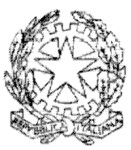 Scuola primaria …………………………… PIANO DI LAVORO  ANNUALE docenti classe   	 a.s.  materie 1. COMPOSIZIONE DELLA CLASSE (n. alunni) *………………………………………………………………………………………………………………………. ………………………………………………………………………………………………………………………… 1.1. SITUAZIONE DELLA CLASSE IN INGRESSOI dati relativi alla situazione di partenza della classe sono stati rilevati attraverso:  	 prove d’ingresso griglie di osservazione contatti con la scuola d’infanzia contatti con la famiglia osservazioni sistematiche L’esame dei dati raccolti evidenzia una classe di livello: alto medio – alto medio medio - basso basso  e di tipologia: vivace 	                       				 poco partecipe alle attività proposte tranquilla                    				 motivata alle attività collaborativa           				 poco motivata alle attività poco collaborativa             				 passiva partecipe alle attività proposte 			 problematica  …….  PROVE D’INGRESSO, GRIGLIE E/O VERIFICHE/TEST UTILIZZATI PER LA RILEVAZIONE SONO CONSERVATE A SCUOLA. ULTERIORI OSSERVAZIONI: …………………………………………………………………………………………………………………………….. …………………………………………………..……………………………………………………….……………………………………………………………………………………………………………………………………………….. 2. COMPETENZE ED OBIETTIVI TRASVERSALI2.1. Quadro complessivo rispetto alle competenze trasversali della classe2.2. Obiettivi trasversali a tutte le discipline: 3. OSSERVAZIONI VALUTATIVE3.1. Quadro complessivo riferito alle osservazioni sistematiche e alle prove d’ingresso raccolte per aree (indicare il num. degli alunni per fascia): 3.2. Casi particolari* (alunni con difficoltà e alunni seguiti dal sostegno): * Per questi alunni fare riferimento ad una programmazione differenziata (PEI, PDP, o personalizzata nel caso di alunni con BES), se è stata compilata. 4. OBIETTIVI DI APPRENDIMENTO DISCIPLINARI  Per quanto riguarda gli obiettivi di apprendimento delle discipline si rimanda al Piano di lavoro allegato. 5. METODI E STRUMENTI PREVISTI 6. MODALITÀ DI VERIFICA PREVISTA 7. VALUTAZIONE 7.1. La valutazione in corso d’anno ha prevalentemente carattere formativo ed è finalizzata al miglioramento e allo sviluppo della capacità di autovalutazione, monitora i progressi degli alunni e l’andamento del loro apprendimento fornendo un feedback puntuale. Si riferisce agli obiettivi previsti nei piani di lavoro dei docenti e fa riferimento a griglie valutative allegate agli stessi e ai criteri di valutazione approvati dal Collegio Docenti.  7.2. La valutazione sommativa, a fine quadrimestre, è il risultato dell’integrazione di dati relativi alla situazione di partenza obiettivi individualizzati previsti prove di verifica (su conoscenze e abilità) osservazioni sistematiche motivazione nei confronti della disciplina comportamento impegno partecipazione    interesse metodo di studio  altro  ______________________________________________________________________________ fa sempre riferimento ai criteri di valutazione approvati dal Collegio dei Docenti; è espressa, per ciascuna delle discipline di studio previste dalle Indicazioni Nazionali, ivi compreso l’insegnamento trasversale di Educazione civica di cui alla L. 92 del 20-08-2019, attraverso un giudizio descrittivo riportato nel documento di valutazione, nella prospettiva formativa della valutazione e della valorizzazione del miglioramento degli apprendimenti (art. 3 O. M.).I giudizi descrittivi sono riferiti agli obiettivi oggetto di valutazione definiti nel curricolo di Istituto, sono riportati nel documento di valutazione e sono correlati ai livelli di apprendimento: IN VIA DI PRIMA ACQUISIZIONE-BASE-INTERMEDIO-AVANZATO riferiti alle dimensioni/criteri indicati nelle Linee guida (autonomia – tipologia della situazione – risorse – continuità).8. POTENZIAMENTO E SOSTEGNO 8.1. Attività di potenziamento da realizzare mediante:  lavori differenziati e graduati per fasce di livello approfondimenti di attività curricolari partecipazione a progetti particolari Incarichi altro  ______________________________________________________________________________ 8.2. Attività di sostegno e recupero delle abilità di base da realizzare mediante: lavori differenziati e graduati per fasce di livello  classi aperte collaborazione con l’insegnante di sostegno partecipazione a progetti particolari partecipazione a laboratori specifici lavoro individuale studio assistito pomeridiano altro  ______________________________________________________________________________ ATTIVITÁ PREVISTE PER: SOSTEGNO ALUNNI DISABILI (PEI) …………………………………………………………………………………………………..……….……………..…………...…………………………………………………………………………………………………………….. PER STUDENTI CON DSA (PDP) ………………………………………………………………………………………………………………………….. …………………………………………………………………………………………………………………………..  9.3.PER STUDENTI CON ALTRI BES (PDP)                 …………………………………………………………………………………………………………………………. ………………………………………………………………………………………………………………………….10. ATTIVITÁ DI COMPRESENZA - POTENZIAMENTO E/O ATTIVITÁ ALTERNATIVE 10.1……………………………………………………………………………………………………………………10.2…………………………………………………………………………………………………………………….11. ATTIVITÁ INTEGRATIVE PREVISTE dal P.T.O.F.  e accolte dal C.d.C. 11.1. Laboratori: ……………………………………………………………………………………………...……….11.2. Progetti: …………………………………………………………………………………………………………. 11.3. Uscite: …………………………………………………………………………………………………………….UNITÁ D’APPREDIMENTO (da realizzare almeno una per quadrimestre - interdisciplinare, coinvolgendo alcune discipline) SITUAZIONE DI PARTENZA DELLA CLASSE IN RIFERIMENTO AI PREREQUISITI DELLE DISCIPLINE:ITALIANO……………………………………………………………………………………………..……….……………………………...……………………………………………………………………………………………………………………………………………………………………………………………………………………………………………………………..………………………………………………………………………………………………………………………………..………………………………………………………………………………………………………………………………..STORIA……………………………………………………………………………………………..……….……………………………...……………………………………………………………………………………………………………………………………………………………………………………………………………………………………………………………..MATEMATICA……………………………………………………………………………………………..……….……………………………...……………………………………………………………………………………………………………………………………………………………………………………………………………………………………………………………..………………………………………………………………………………………………………………………………..………………………………………………………………………………………………………………………………..SCIENZE……………………………………………………………………………………………..……….……………………………...……………………………………………………………………………………………………………………………………………………………………………………………………………………………………………………………TECNOLOGIA……………………………………………………………………………………………..……….……………………………...……………………………………………………………………………………………………………………………………………………………………………………………………………………………………………………………LINGUA INGLESE ……………………………………………………………………………………………..……….……………………………...………………………………………………………………………………………………………………………………...……………………………………………………………………………………………………………………………………………………………………………………………………………………………………………………………GEOGRAFIA……………………………………………………………………………………………..……….……………………………...……………………………………………………………………………………………………………………………………………………………………………………………………………………………………………………………ARTE E IMMAGINE……………………………………………………………………………………………..……….……………………………...……………………………………………………………………………………………………………………………………………………………………………………………………………………………………………………………EDUCAZIONE FISICA……………………………………………………………………………………………..……….……………………………...……………………………………………………………………………………………………………………………………………………………………………………………………………………………………………………………MUSICA……………………………………………………………………………………………..……….……………………………...……………………………………………………………………………………………………………………………………………………………………………………………………………………………………………………………RELIGIONE/ATTIVITÀ ALTERNATIVA……………………………………………………………………………………………..……….……………………………...……………………………………………………………………………………………………………………………………………………………………………………………………………………………………………………………Campagna Lupia…………………………….                       Firma dei docenti dell’Èquipe Pedagogica ………………………………………………………… ………………………………………………………… ………………………………………………………… ………………………………………………………… ALUNNI TOTALE maschi femmine nuovi iscritti ripetenti Alunni con Bisogni Speciali (BES CM/2013)  Altro * N. alunni a) Alunni certificati ai sensi della L 104/92 b) Alunni DSA con Disturbi Specifici di Apprendimento (dislessia disgrafia-discalculia) - certificati c) Alunni con deficit da disturbo dell’attenzione e dell’iperattività (ADHD)-certificati d) Alunni con funzionamento cognitivo bordeline/disturbi del linguaggio/della coordinazione motoria ecc.- certificati e) Alunni con svantaggio socio economico e culturale f) Alunni stranieri con permanenza di difficoltà linguisticheg) Alunni stranieri entrati nel nostro sistema scolastico nell’ultimo anno con difficoltà in italiano h)    Alunni con altri BES non certificatiAREA OBIETTIVI FORMATIVI VALUTAZIONE (inserire num. alunni) VALUTAZIONE (inserire num. alunni) VALUTAZIONE (inserire num. alunni) VALUTAZIONE (inserire num. alunni) AREA OBIETTIVI FORMATIVI PositivaAccettabileParzialeNegativaRELAZIONALERispetta le regole Segue con attenzione Partecipa Collabora METODOLOGICA Porta il materiale Rispetta le consegne Studia E’ autonomo COGNITIVA TRASVERSALEComprende Sa fare collegamenti Produce con profitto Si esprime correttamente ANNOTAZIONI Per gli alunni delle classi prime la valutazione di alcuni obiettivi viene rimandata alla fine del primo quadrimestre in attesa di una conoscenza più approfondita dell’alunno / a.Per gli alunni delle classi prime la valutazione di alcuni obiettivi viene rimandata alla fine del primo quadrimestre in attesa di una conoscenza più approfondita dell’alunno / a.Per gli alunni delle classi prime la valutazione di alcuni obiettivi viene rimandata alla fine del primo quadrimestre in attesa di una conoscenza più approfondita dell’alunno / a.Per gli alunni delle classi prime la valutazione di alcuni obiettivi viene rimandata alla fine del primo quadrimestre in attesa di una conoscenza più approfondita dell’alunno / a.Per gli alunni delle classi prime la valutazione di alcuni obiettivi viene rimandata alla fine del primo quadrimestre in attesa di una conoscenza più approfondita dell’alunno / a.Competenza chiave europea Obiettivi trasversali Metodi e strategie Strumenti Verifiche previste intermedie e finali  Comunicazione in L1 	(area relazionale) Imparare ad  imparare (area metodologica) Competenze sociali e civiche (area relazionale) Spirito di iniziativa (area metodologica)   Competenza digitale  (area metodologica-relazionale) Avanzato  Intermedio Base In via di prima acquisizioneArea linguistica  (italiano + lingua straniera) Area logico-matematica e delle scienze (matematica + scienze+tecnologia) Area antropologica (Storia+geografia+cittadinanza e costituzione) Area delle educazioni (musica+arte/immagine+ corpo, movimento, sport) ANNOTAZIONI Per gli alunni delle classi prime la valutazione di alcuni obiettivi viene rimandata alla fine del primo quadrimestre in attesa di una conoscenza più approfondita dell’alunno / a. Per gli alunni delle classi prime la valutazione di alcuni obiettivi viene rimandata alla fine del primo quadrimestre in attesa di una conoscenza più approfondita dell’alunno / a. Per gli alunni delle classi prime la valutazione di alcuni obiettivi viene rimandata alla fine del primo quadrimestre in attesa di una conoscenza più approfondita dell’alunno / a. Per gli alunni delle classi prime la valutazione di alcuni obiettivi viene rimandata alla fine del primo quadrimestre in attesa di una conoscenza più approfondita dell’alunno / a. ALUNNO/A (iniziali cognome e nome) IN PRESENZA DI RELAZIONE/DIAGNOSI INDICARE SE ALUNNO  H-DSA-BES  PROBLEMI EVIDENZIATI PROBABILI CAUSE . 5.1. Metodi: lezione frontale lavoro individuale lavoro in coppie d’aiuto lavori di gruppo eterogenei al loro interno lavori di gruppo per fasce di livello cooperative learningflipped classroomdidattica laboratorialeuso di nuove tecnologieuscite organizzate Altro……………………………………………. 5.2. Strumenti:   libri di testo schede di lavoro materiale strutturato materiale non strutturato testi di consultazione strumenti audiovisivi: cd-rom; DVD,  Lim - computer software specifici stampa specialistica  schede predisposte dall’insegnante fotocopie altro ………………………………..osservazioni sistematiche 6.1. Verifiche scritte: Prove di verifica scritte/grafiche Test/questionari quesiti vero/falso quesiti a scelta multipla completamento domande a risposta aperta risoluzione di problemi esercizi applicativi esercizi per il consolidamento dei linguaggi specifici relazione di un’attività altro………………………………… 6.2. Verifiche orali:   interrogazioni interventi dal posto dialogo, colloquio esposizione di un testo scritto prove d’ascolto discussioneinterpretazione di fonti e documenti di vario genere, carte, graficilettura di carte geograficherisoluzione di problemi o svolgimento di esercizi altro ……………………………………… N. Disciplina _____________ Titoli Unità di apprendimento Periodo di svolgimento Contenuti fondamentali  Traguardi di competenze 1 2 … 